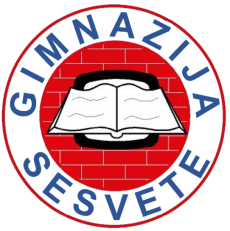      Gimnazija Sesvete       Bistrička 7, 10 360 Sesvete, ZagrebSVJETSKI TJEDAN SVEMIRA 4. – 10. listopada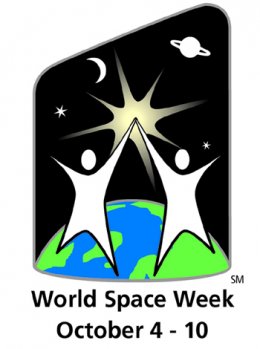 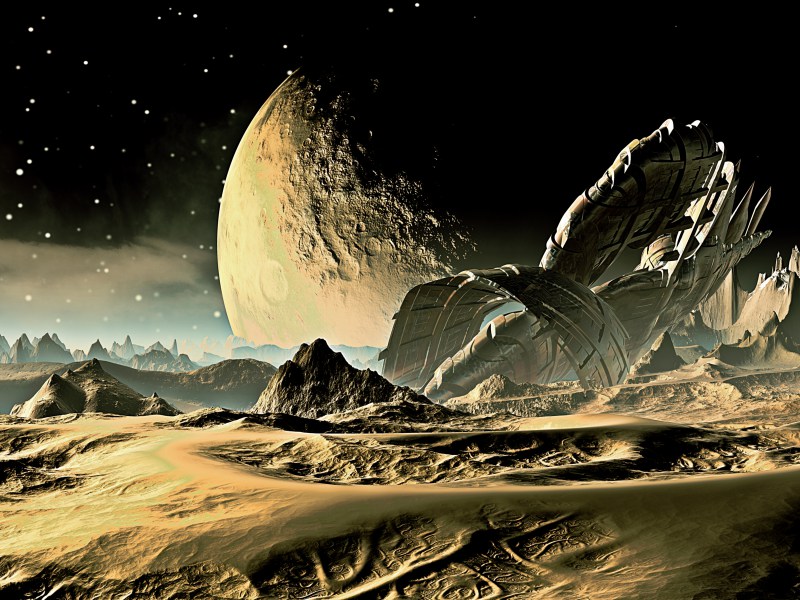 Priroda je Božje pismo ljudima. (Platon)Svjetski tjedan svemira obilježava se svake godine od 4. do 10. listopada. World Space Week  Asocijacija (WSWA) je svjetska obrazovna organizacija povezana sa svemirom, pokrenuta od strane UN-a i Vijeća za miroljubivo korištenje svemira (COPUOS) te Ureda za izvanzemaljske poslove                               (UN OOSA).Učenici i profesori Gimnazije Sesvete u ovom tjednu pripremit            će u predvorju Škole izložbu Zagledani u zvijezde, a popularno predavanje  Postanak svemira  održat će  mag. geografije Filip Šterc, suradnik Zvjezdarnice Zagreb. U ponedjeljak, 9. listopada 2017. u 13 satiPromatranje zvijezda teleskopom organizirat će profesorica Tatjana Zemljić, u suradnji s profesoricom Mirjanom Malarić iz Srednje škole Jelkovec i Alanom  Jadanićem, Zvjezdarnica Zagreb,  9. ili 10. listopada navečer, ovisno o vremenskim uvjetima, na igralištu iza naše škole.Profesori fizike, geografije i školska knjižničarkaPostanimo dio svemira,  jer samo je jedan kutak svemira koji                           sigurno možete učiniti  boljim – to ste vi sami!   (A. Huxley)